Univerzitní mateřská škola Qočna, školská právnická osoba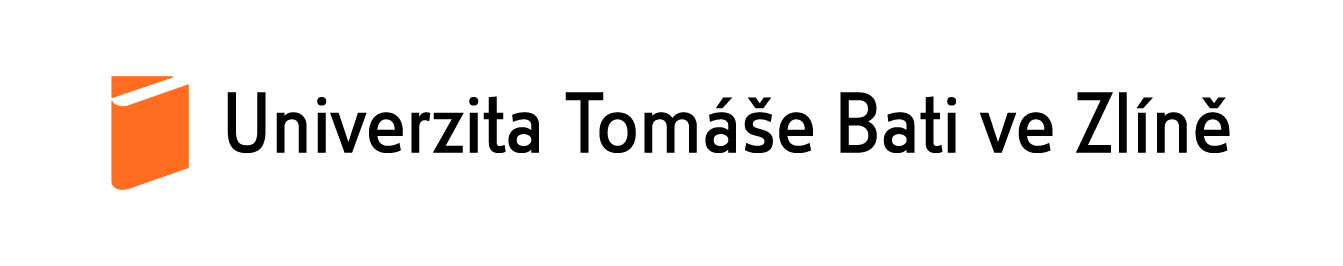 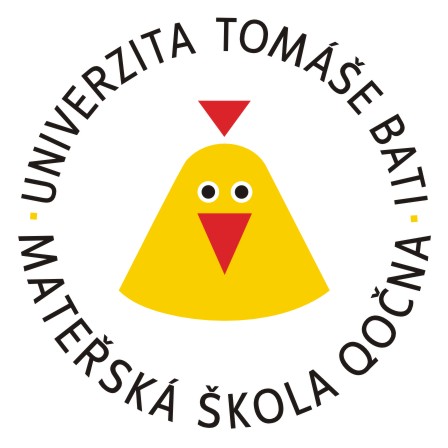 nám. T. G. Masaryka 3050, 760 01 Zlínwww.new.qocna.utb.cz, IČO: 01 889 893               e-mail: qocna@utb.cz, tel: 576 03 6016     	Evaluace podmínek vzděláváníMateriální podmínkyMateriální zařízení a vybavení UMŠ je na dobré úrovni. Pomůcky, hračky, didaktický materiál je průběžně obnovován a dokupován dle poptávky jednotlivých paní učitelek ze tříd. Skříňky a nábytek ve třídách je už trochu opotřebovaný. Koberce jsou nové, stěny jsou nově vymalované, okna mají starší žaluzie, světla jsou zářivkové a průběžně byly obnoveny.ZávěryObnovit skříňky, nové nástěnky, výměna žaluzií.ŽivotosprávaStrava pro děti je pestrá, děti mají dostatek ovoce, zeleniny. Strava je zajišťována Menzou UTB. Děti mají správně vytvořeny stravovací návyky, hygienu před i po jídle. Pitný režim je dodržován, děti se obsluhují samy, některým je třeba dostatečný přísun tekutin připomínat, těm nejmenším pomáhat. Děti do jídla nenutíme, ale chceme, aby neznámé jídlo alespoň ochutnaly.ZávěryNadále komunikovat s vedením Menzy (šéfkuchař, vedoucí), co se týká skladby jídelníčku. Uskutečňovat zhodnocení jídelníčku a jídel ve spolupráci s paní učitelkami a šéfkuchařem.Psychosociální podmínky Adaptace dětí probíhala v UMŠ podle podmínek, dle individuality dítěte a žádosti rodičů.V UMŠ jsme respektovali přirozené potřeby dětí. Je zde příjemná a přátelská atmosféra.Je dodržován flexibilní režim dne s ohledem na potřeby dětí., paní učitelky respektují individuální potřebu spánku dítěte. Podporujeme u dětí sociální cítění, empatii, vyváříme pozitivní vztahy mezi všemi.Závěr:Podporovat a utužovat přátelství mezi všemi dětmi, zamezovat prvkům agresivního chování,využívat individuálního přístupu k dětem. Vzniklé problémy řešit společně i za spolupráce rodičů. Snažit se organizovat práci s dětmi tak, aby nebyla omezována žádná věková skupina.OrganizaceOrganizace vzdělávacího procesu je flexibilní, paní učitelky preferují variabilitu aktivit a činností. Svou činnost plánuji dle ŠVP UMŠ, kdy využívají různé metody vzdělávání – spontánní činností, řízené činnosti, centra aktivit, prožitkové učení. Ve třídě Duhová paní učitelka začala metodu vzdělávání Elkonina. Závěr:Nadále preferovat vzdělání dětí zaměřené na bádání a objevování dítěte. Více zařazovat projektové vzdělávání. Řízení školyPaní ředitelka se snaží podporovat týmovou práci. Často se musela potýkat s omezením provozu díky epidemie. V době nepřítomnosti v UMŠ byla Teams schůzka.Závěr:Udržovat nadále stabilitu kolektivu, podporovat týmové myšlení.Personální a pedagogické zajištěníPedagogický tým je plně kvalifikovaný a většina paní učitelek má vysokoškolské vzdělání. Je plně podporován profesní růst zaměstnanců, hlavně účastí na DVPP a rozšířením pedagogické knihovny. Každý se zaměstnanců mám své osobní portfolio a vypracovává svůj osobní dotazník.Závěr:Nadále podporovat profesní rozvoj všech zaměstnanců.Spoluúčast rodičů, partneři školyKomunikace s rodiči byla během roku dobrá, problémy, které se vyskytly, učitelka vždy řešila individuálně a diskrétně Byl rodičům předán dotazník, aby se vyjádřili ke klimatu UMŠ – většinou byly pozitivní reakce. Situace ve školní roce nám moc neumožňovala organizovat pravidelné setkávání s rodiči v UMŠ, kdy jsme si mohli navzájem předávat názory, náměty, požadavky.Veškeré informace jsou předávány rodičům včas. Webové stránky školky jsou funkční Stále je problém s nemocnými nebo nedoléčenými dětmi, infekce se pak roznáší znovu – častá rýma. Rodiče velmi ochotně pomáhají při akcích školy, při úpravách a údržbě UMŠ a okolí. Závěr:Pokud to situace umožní organizovat besedy, qokání s rodiči. Zdůrazňovat nadále, že nemocné děti do kolektivu ostatních dětí nepatří. Nadále spolupracovat s rodiči na akcích MŠ, vstřícně a citlivě řešit případné problémy dětí. Včas aktualizovat veškeré akce na nástěnkách a webu. Vyhledávat sponzory z řad rodičů. Sjednotit omlouvání dětí z MŠ, připomínat včasný příchod do UMŠ – do 8.15 hodin. Do MŠ přijímat děti doléčené, bez známek infekceOsobní rozvoj pedagogůPaní učitelky plně ve své vzdělávací činnosti využívají poznatků z DVPP, nebo samostudia a předávají je i svým kolegyním.Závěr:Předávat si nadále získané zkušenosti mezi sebou.Evaluace cílů a záměrů ŠVPDlouhodobé cíle Jsou dle ŠVP naplňovány, adaptace dětí byla uskutečněna podle možností, individuální zvláštností dětí jsou plně respektovány, využíváme nové a moderní metody práce, sledujeme nové inovace ve vzdělávání., vybavení UMŠ a prostorové podmínky jsou pravidelně doplněny. Dle dotazníku pro rodiče, je škola na velmi dobré úrovni. Závěr:Dále naplňovat vytýčené cíle ze ŠVP:Dílčí cílePaní učitelky zařazují takovou vzdělávací nabídku, aby byly co nejlépe naplněny dílčí cíle a děti tak na koci svého vzdělávání získaly vědomosti, dovednosti, návyky odpovídající jejich věku.Závěr:Dále naplňovat vytýčené dílčí cíle pomocí inovativní vzdělávací nabídky.Evaluace dokumentů školySoulad ŠVP s RVP  ŠVP je pravidelně aktualizován vychází z pravidel RVP PV dle platného znění a nových aktualizací.Závěr:Sledovat inovaci a aktualizaci TVP PV.Soulad TVP – ŠVPPrůběžně je sledováno naplnění ŠVP ve TVP. Pravidelně jsou kontrolovány dokumenty školyTVP  Témata jsou zvolena vhodně, a tak, aby naplňovala očekávané výstupy. Paní učitelky zodpovědně plánují týdenní témata. Která vycházení ze ŠVP. Zpracovávají týdenní i měsíční hodnocení vzdělávací činnosti.Závěr:Zařazovat nadále do vzdělávání rozvoj všech oblastí vzdělávání dle RVP PV. TVP přizpůsobovat individuálním možnostem dětí a jejich potřebou se vzdělávat.Integrované blokyRealizace integrovaných bloků poskytuje dětem širokou škálu aktivit. Dítě vnímá skutečnosti v přirozených souvislostech. Získá ucelenější poznatky a dokáže tyto vědomosti lépe využít. Bloky se vztahují k určitým tématům, která jsou dětem blízká a srozumitelná. Slouží k rozvoji komunikace a vyjadřovacích schopností. Závěr:Nadále naplňovat stanovené záměry společně se vzdělávací nabídkou.Tematické částiJsou vhodně rozvrženy, je plánována přiměřená časová dotace, tak aby byly všechny aktivity a činnosti pro děti přínosné a zajímavé,Závěr:Témata mají nadále vycházet z toho co chceme dětem předat a co by měly znát a umět.Záznamy o dětech Dokumenty a záznamy o dětech jsou v souladu s GDPR a Školským zákonemTřídní knihaZápisy do třídní knihy jsou prováděny pravidelně, paní učitelky uvádějí všechny dané aktivity a vzdělávací činnosti, které ve třídě proběhly.Evaluace průběhu vzděláváníNaplňování stanovených cílů, kompetencí dle ŠVPPlánované cíle jsou dostatečně promyšleny v souladu s RVP PV, jsou naplňovány a zaměřovány k získání klíčových kompetencím dětí, obsah vzdělávání je smysluplný, promyšlený, vzdělávací nabídka vychází z dílčích cílů, jsou rozvíjeny všechny oblasti vzdělávání.Závěr:Vše plánovat tak, aby docházelo k celkové propojenosti.Interakce mezi učitelkou a dítětem, komunikace učitelky s dítětemPaní učitelky ve třídách vytváří svých přístupem k dětem pozitivní a bezpečné klima, společně spolupracují, vyhýbají se zbytečným slovním komentářům, jejich předností tolerance, ohleduplnost, pomoc, podpora. Snaží se dětem naslouchat, citlivě vnímat jejich zvláštnosti, podporují u dětí možnost se samostatně vyjádřit. Závěr.Nadále vytvářet k pozitivní a bezpečné klima, paní učitelky by měly navzájem komunikovat a společně plánovat výchovně vzdělávací činnostZapojení učitelky při nadstandartních aktivitách školyVšechny paní učitelky i správní zaměstnanci se zapojují do akcí i aktivit, které jsou pořádány v rámci UMŠ nebo i mimo UMŠ. Samostatně se zapojují do organizace a plánování, přicházejí s novými nápady a náměty akcí.Závěr.Opět je důležitá spolupráce a týmovost celého kolektivu.Uplatněné metody a formyPreferujeme samostatnost dětí, chceme dávat dětem dostatečný prostor k řešení problémů, hledání, bádání, paní učitelky podporují dětí k samostatnému rozhodování.Závěr:Nadále upřednostňovat takové metody a formy práce, které budou podporovat přirozený vývoj dítěte.Efektivita využívání pomůcekJsou průběžně doplňovány pomůcky, hračky, didaktické materiály. Ke své vzdělávací činnosti paní učitelky používají co nejvíce moderní a inovativní pomůcky.Závěr:Průběžně doplňovat pomůcky a sledovat nabídky a jejich recenze.  Organizace činnostíOrganizace činnosti probíhá v UMŠ dle potřeb a individuality dítěte. Je uplatňována provázanost situačního, prožitkového, činnostního učení, je podporována kooperace mezi dětmi. Přiměřeně plánováno skupinové, individuální a frontální činnosti.Závěr:Preferovat variabilitu činností.Uplatňování individuálního přístupu, individualizaceV naší UMŠ jsou dvě třídy heterogenní a jedna předškoláku – homogenní. Paní učitelky vytvářejí diferenciaci výuky, plánují vzdělávací činnosti podle věku a individuality dítěte.Závěr:Více se zaměřit na diferenciaci výuky.Vzdělávací nabídkaVzdělávací nabídka je pestrá, paní učitelky využívají dostupných a možných pomůcek, míst, hraček ke vzdělávací činnosti a tím také podporují rozvoj všech vzdělávacích oblastí.Závěr:Nadále uplatňovat pestrou a variabilní vzdělávací nabídku, předávat si navzájem zkušenosti.